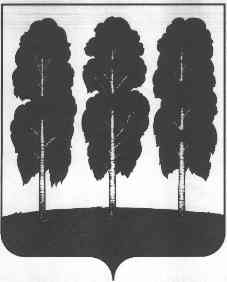 АДМИНИСТРАЦИЯ БЕРЕЗОВСКОГО РАЙОНАХАНТЫ-МАНСИЙСКОГО АВТОНОМНОГО ОКРУГА – ЮГРЫРАСПОРЯЖЕНИЕот 25.12.2017                                                                                                    № 1097-рпгт. БерезовоО введении особого противопожарногорежима на межселенной территории Березовского районаВ соответствии с Федеральными законами от 21.12.1994 № 69-ФЗ «О пожарной безопасности», от 06.10.2003 № 131-ФЗ «Об общих принципах организации местного самоуправления в Российской Федерации», Постановлением Правительства Российской Федерации от 25.04.2012 № 390 «О противопожарном режиме»:1. Ввести особый противопожарный режим на межселенной территории  Березовского района в период с 25 декабря 2017 по 09 января 2018 года:1.1. Утвердить перечень  дополнительных требований пожарной безопасности на период введения особого противопожарного режима на межселенной территории Березовского района согласно приложению к настоящему распоряжению.2. Настоящее распоряжение опубликовать в газете «Жизнь Югры» и разместить на официальном веб-сайте органов местного самоуправления Березовского района.3. Настоящее распоряжение вступает в силу после его подписания.4. Контроль   за   исполнением   настоящего   распоряжения  возложить   на заместителя главы Березовского района Антоненкова С.Г.Глава района                                                                                                  В.И. Фомин2Приложение к распоряжениюадминистрации Березовского районаот 25.12.2017 года № 1097-рПЕРЕЧЕНЬдополнительных требований по профилактике пожаров, гибели и травматизма людей на них,рекомендуемых к реализации в период действия особого противопожарного режима№п/пТребованияОрганизация доведения до сведения населения через местные СМИ (телевидение, радио, печатные издания) информации об обстановке с пожарами и гибелью людей на территории автономного округа, основных причинах их возникновения, освещение происшедших пожаров с гибелью людей, порядка вызова подразделений пожарной охраны. Для обеспечения максимального охвата населения, проработка вопроса о трансляции указанной информации в периоды наибольшей зрительской (слушательской) активности (в утреннее и вечернее время)Организация автомобильного патрулирования районов границ межселенной территории с целью выявления пожаров (загораний) на ранней стадии и своевременного вызова подразделений пожарной охраны.Организация распространения среди населения памяток (листовок, буклетов и т.д.) с информацией о требованиях пожарной безопасности при посещении лесов находящихся на межселенной территории